Mustervorlage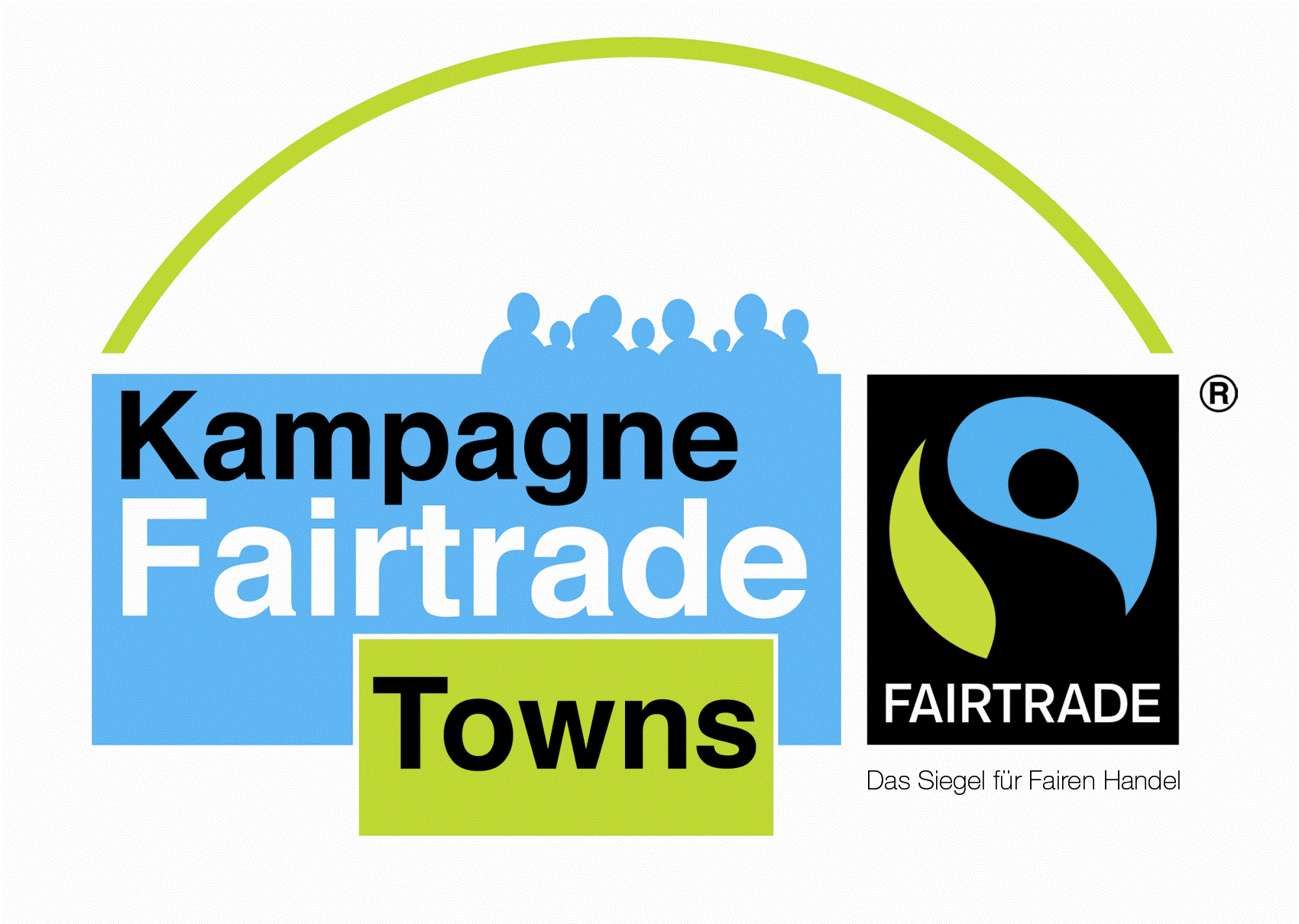 Nachweis zu Kriterium 2 - SteuerungsgruppeName der Kommune:Gründungsdatum der Steuerungsgruppe:Sprecher/in der Steuerungsgruppe:Sprecher/in der Kommune: Ihre personenbezogenen Daten werden im Rahmen der Bewerbung bzw. Titelerneuerung als Fairtrade-Town von TransFair Verein zur Förderung des Fairen Handels in der Einen Welt e.V. verarbeitet. Zweck der Verarbeitung ist zum einen die Erfüllung der vertraglichen Pflichten (Art. 6 Abs. 1 lit. b DSGVO) zum anderen liegt ein berechtigtes Interesse vor (Art. 6 Abs. 1 lit. f DSGVO), um den Vereinszweck beispielsweise durch Marketing-Maßnahmen im Internet zu fördern. Weitere Information über den Umgang mit persönlichen Daten entnehmen Sie bitte der Datenschutzerklärung unter https://www.fairtrade-towns.de/bottom/datenschutz/.Vor- und ZunameInstitutionUnterschrift12345678910111213